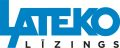 ______________________________________________________________________________LATEKO LĪZINGS, Akciju sabiedrība, reģistrācijas Nr.40003366651, juridiska adrese Katlakalna iela 1, Rīga, LV-1073,Tālr. 67775098, 67775079,                                                                               e-pasts: info@latekolizings.lv                                                                                                                                                                                          www.latekolizings.lvAS “LATEKO LĪZINGS”grāmatvedībaiMaksātāja vārds: _____________________________uzvārds: ___________________________                                                                                         personas kods:__________________________________________________________(klienta tālruņa numurs un e-pasta adrese)___________________(datums) IESNIEGUMSpar kļūdaini veikta maksājuma atmaksu Lūdzu atmaksāt kļūdaini ieskaitīto AS LATEKO LĪZINGS bankas kontā summu EUR __________ (summa vārdiem) apmērā un pārskaitīt uz sekojošiem rekvizītiem:Saņēmējs: (vārds , uzvārds, personas kods),Bankas nosaukums: __________________,Bankas konts:___________________.Ar savu parakstu piekrītu bankas komisijas EUR 1.00 ieturēšanai no pārskaitītās summas._______________________Vārds, Uzvārds